用户名admin;密码admin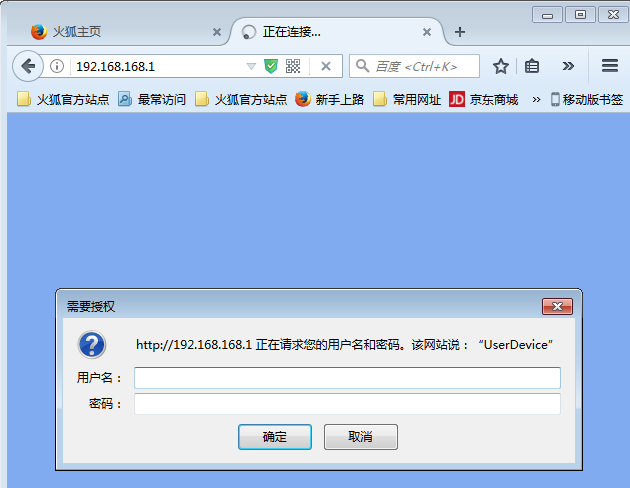 要求更改密码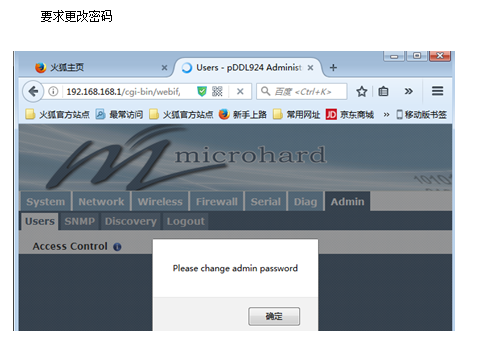 修改密码为“password”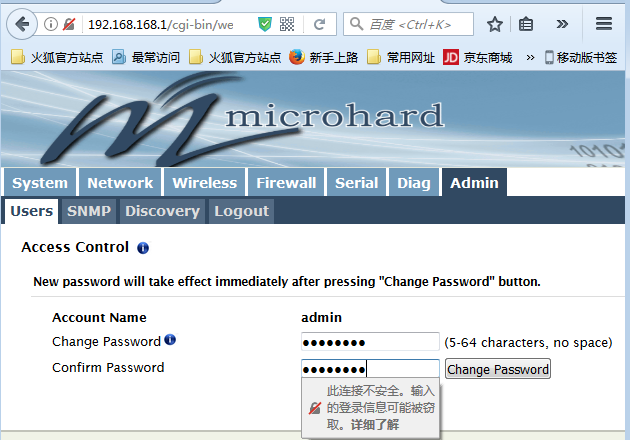 新密码重新登录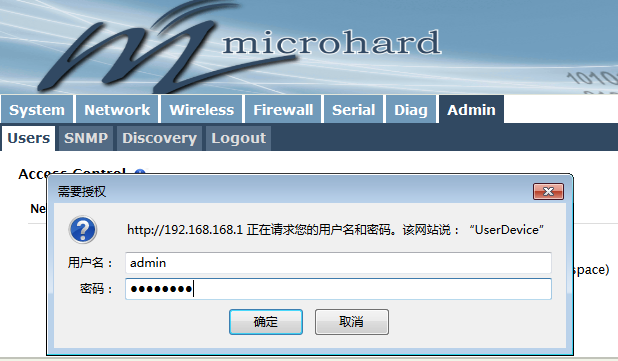 修改模块工作频率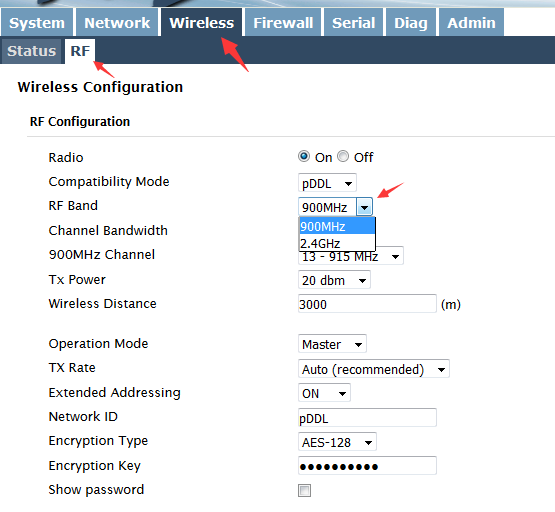 修改其他参数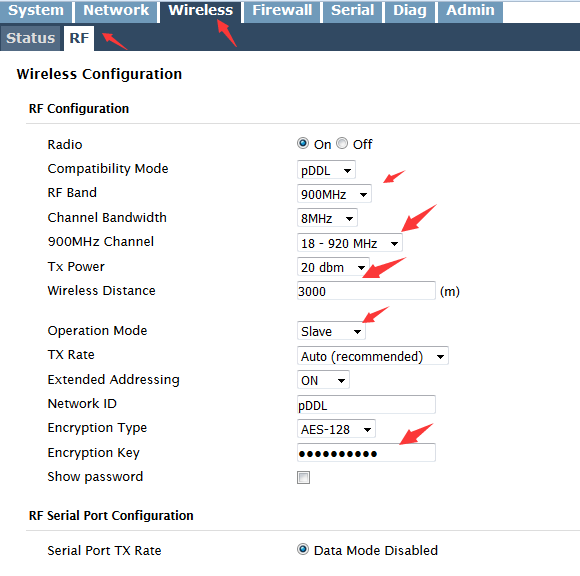 更改模块网络参数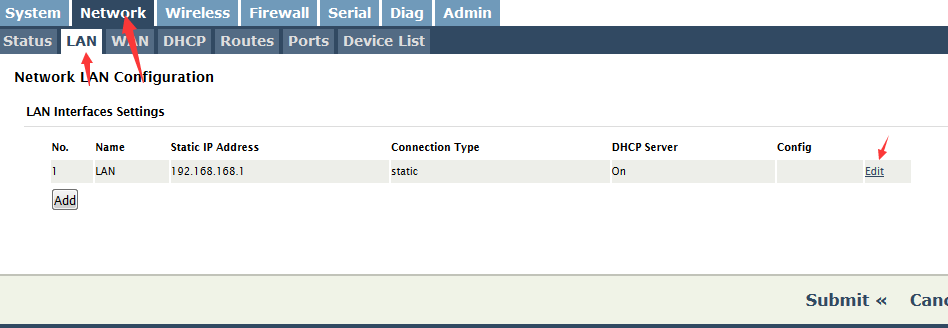 设置IP地址为192.168.168.2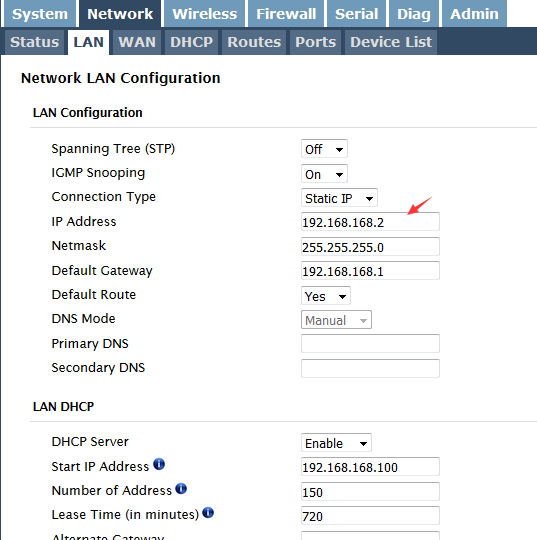 重新登录新得治192.168.168.2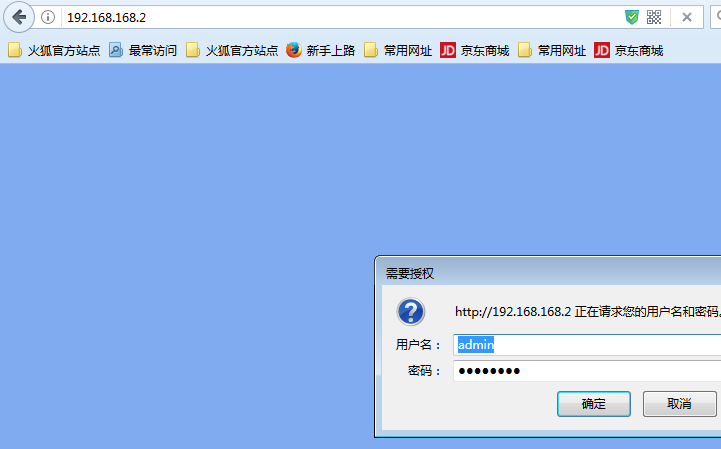 查看网络节点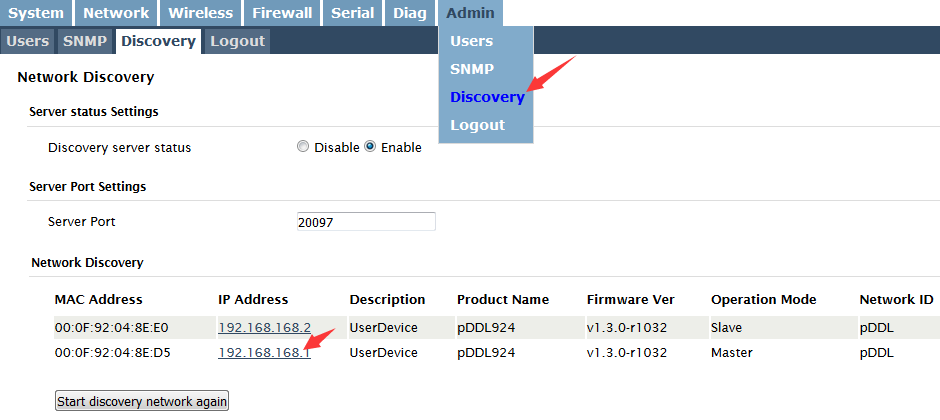 查看信号强度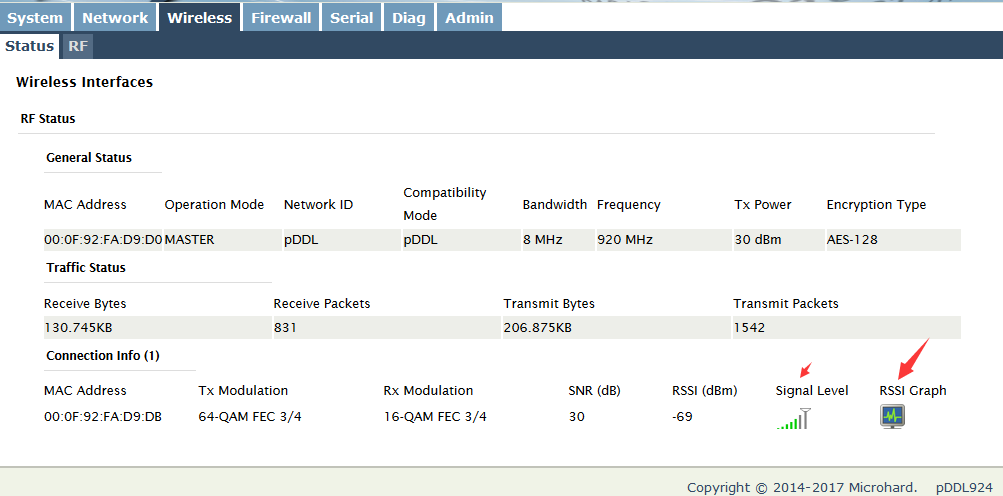 Ping masterIP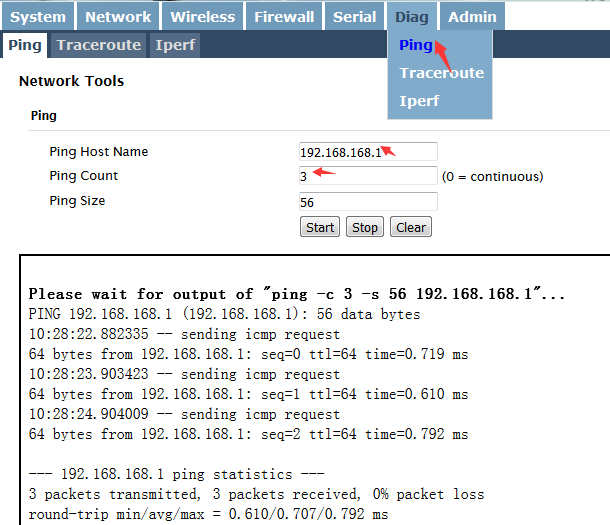 配置Master用户名admin;密码admin要求更改密码修改密码为“password”新密码重新登录修改模块射频参数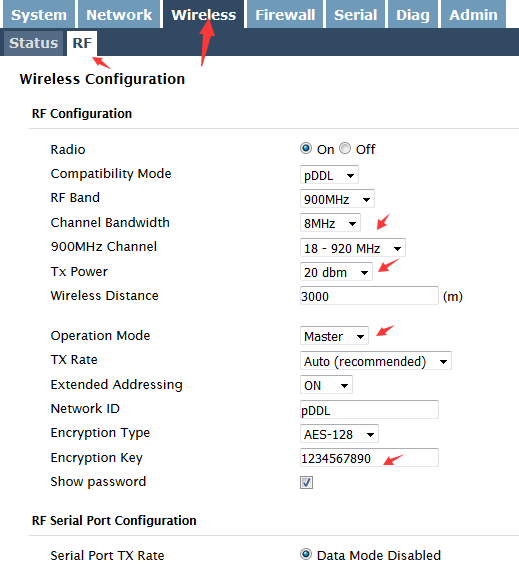 找到slave模块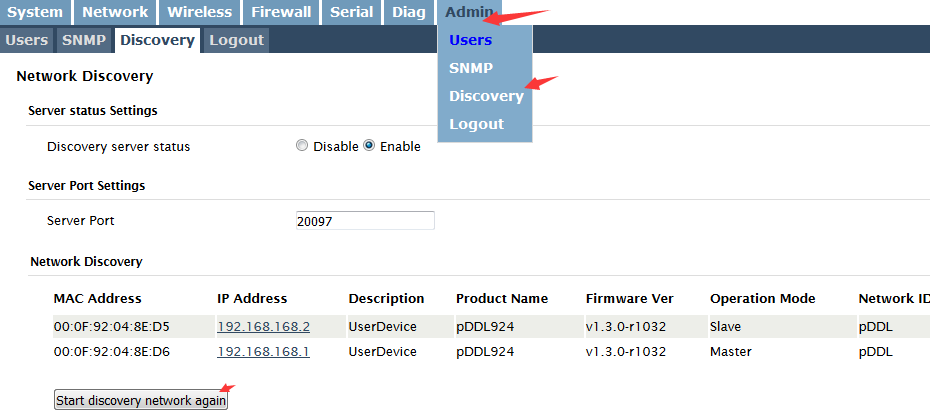 Ping slave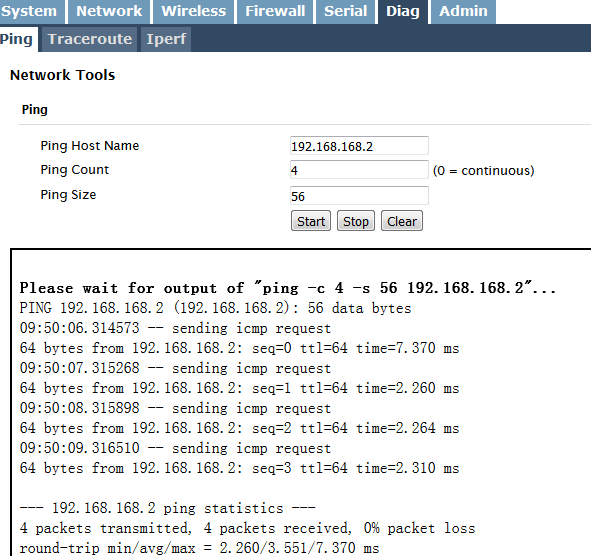 